       Wayne County Soil and Water Conservation District 823 S. Round Barn Rd., Suite 1, Richmond, Indiana 47374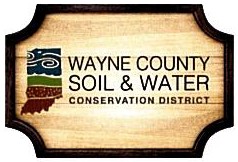 Phone (765) 966-0191 Ext. #3 Fax (855) 391-1922www.waynecountyswcd.orgMinutesBoard of Supervisors8:00 am, July 3, 2018Members present:	Others Present:Eric Snyder, Chairperson	Kobe Walker, EARN InternCathy Becker, Vice Chair	LuAnne Holeva, Conservation Ed. CoordinatorStephen Hayes Jr., Treasurer                                                  Mindy Jordan, District Coordinator/TreasurerBrad Bihl, Member                                                                   Mike Birchler, District Conservationist                                                                                                     Tara Wesseler-Henry, IASWCD-DSS                                                                                                     Brenda Gettinger, IASWC- Resource SpecialistOpen Meeting:  Eric Snyder, Board of Supervisors Chair calls the meeting to order at 8:09 a.m.Meeting Minutes:   Meeting minutes for June 2018 will be tabled until next month.  The minutes were signed by Stephen Hayes Jr. & Eric Snyder.  Needing Scott McCarty’s signature.Financial Report:  Stephen Hayes Jr. motions to approve the June 2018 financial reports.  Cathy Becker seconds the motion.  Motion passes.    Action Items:  Mindy Jordan asks the Supervisors on behalf of the Technician to attend Indiana Farm Bureau’s 2018 Drainage School with a cost of $50.00 on August 22nd and use of the Blazer.  Using her personal membership with Indiana Farm Bureau will cut the cost from $100.00 to $50.00.  Stephen Hayes Jr. motions to approve Raquel’s attendance on Aug. 22nd with the cost of $50.00 and use of the Blazer and the funds are to come from the WCF Grant.  Brad Bihl seconds the motion.  Motion passes.  LuAnne comments that she will inquire if the grant money can cover these expenses and then report back to the Supervisors.Mindy Jordan asks the Supervisors on behalf of the Technician for a request of up to $450.00 to attend the SARE/CCSi 3-Day Soil Health Training in West Lafayette, IN on Aug. 28th – 30th for registration and hotel accommodations and use of the Blazer. Stephen Hayes Jr. motions to approve spending up to $450.00 to attend the SARE/CScis 3-day training and the funds are to come from the WCF Grant.  Cathy Becker seconds the motion.  Motion passes. LuAnne comments that she will inquire if the grant money can cover these expenses and then report back to the Supervisors. Mindy Jordan asks the Supervisors’ approval to spend up to $400.00 to attend the IDEA Fall Conference Oct. 2-4, 2018 and use of the Blazer.  LuAnne Holeva asks for request to attend the IDEA Fall Conference as a presenter for the Indiana Envirothon and the registration would be for $125.00.  Stephen Hayes Jr. motions to approve the spending up to $525.00 for Mindy & LuAnne to attend the IDEA Fall Conference in Oct. with the funds coming from the WCF Fund.  Brad Bihl seconds the motion.  Motion passes.   LuAnne comments that she will inquire if the grant money can cover these expenses and then report back to the Supervisors.LuAnne Holeva asks the Supervisors their thoughts on proceeding with the rain barrels.  Wayne County Foundation has no problem with LuAnne purchasing items to make the rain barrels to be sold.  LuAnne reports that from fair she has one barrel left.  She asks the Supervisors how they want to move forward.  Stephen Hayes Jr. asks if there is any kind of label that identifies that the barrel came from the SWCD?  LuAnne answers, no, but she did include a letter to each winner with directions for the barrel and who has donated to make these barrels possible.  Stephen Hayes Jr. also asks if any barrels were donated to any organizations?  LuAnne replies that the first round was made for giveaways at the Wayne County Fair and four were sold at cost to Union County SWCD for the cost of parts, thus leaving one barrel left.  After a short discussion, the Supervisors approve LuAnne to sell the last barrel for $30.00 plus tax.  Future approval will come as a dollar amount is provided, as to not go over the credit card limit with no approval.LuAnne Holeva requests to attend the WCF Challenge Match meeting on July 10th.  No charge for the meeting, but a $7.00 per person charge for lunch.  That would be a total of $14.00 for Mindy and herself to attend.  Stephen Hayes Jr. motions to approve a $14.00 lunch expenditure for the two employees on July 10th.  Brad Bihl seconds the motion.  Motion passes.New Business:Cathy Becker announced she is the new SE Region Director.Old Business:LuAnne Holeva brings up possible businesses to partner with for the upcoming fall tree sale.  After discussing all the pros and cons, the list was reduced to two nurseries, Woody Warehouse and Native Ohio Plants of Tipp City, OH.  After further discussion, Supervisors have elected to work with Native Ohio Plants.  LuAnne will start working with them to provide an order form for the Supervisors to view later.9:53 a.m. Cathy Becker leaves the meeting.LuAnne follows up with her request concerning intern use of Kronos mobile app and returning payroll duties to the SWCD from Wayne County Commissioner, Mary Anne Butters who explains that with Kim Clauser & Pam Hicks being the ones who understand Kronos, it would not be effective for the Commissioners to come out and talk in detail about this to the staff of board.Monthly Reports:Coordinator’s Report:Mindy Jordan reports her monthly report is on the website.  She also shares that her scheduled days off for July are; 5th, 20th, 30th & 31st.  July 27th she will be out in the afternoon.  July 6th she will be going to Indy for State Judging for the poster contest.  She then asks the Supervisors if they would mind if she took the week of Oct. 15-19, 2018 off.Technician’s Report:   Raquel has posted her full report on the website and isn’t present at this board meeting.Educator’s Report:LuAnne Holeva suggests Ed Pollock & Gunty Atkins as a suggestion for the guest speaker on local barns for the Annual Meeting.  She has nothing to report on the printer currently.  LuAnne adds there has not been any invoice for the last Tox-A-Way day event.  LuAnne has applied for the REMC Grant and that she has completed the 6-month report for the WCF Grant.NRCS’s Report:Mike Birchler reports that CRP has opened back up and will increase the work load for the technician.Brad Bihl motions to adjourn the meeting at 10:53 a.m., second by Stephen Hayes Jr.   Meeting adjourns.Minutes recorded and submitted by Mindy Jordan. Minutes approved: Dated: ___________             	 X__________________________                   	 X___________________________		 X___________________________   